Приложение №3 к Положению о членстве в Ассоциацию «НП МИСБА»АНКЕТА-ЗАЯВЛЕНИЕПретендента в Корпоративные (Ассоциативные) члены Ассоциации «НП МИСБА».                                                                      нужное подчеркнутьПросим принять в Коллективные члены Ассоциации «НП МИСБА» и включить в реестр членов Ассоциации «НП МИСБА». С Уставом Ассоциации «НП МИСБА», Положением о членстве и Кодексом этики членов Ассоциации «НП МИСБА» ознакомлены. Принимаем на себя все права и обязанности Корпоративного (Ассоциативного) члена.Основной государственный регистрационный номер и дата выдачи свидетельства о внесении в Единый государственный реестр юридических лиц о юридическом лицеАдрес, указанный в учредительных документах:Фактический адрес (указывается в том случае, если отличается от адреса в п.1):Почтовый адрес (указывается в том случае, если отличается от адреса в п.1 и в п.2):Лицензии по виду деятельности:КонтактыСоответствие установленным требованиям, указанным в Положении о членстве в Ассоциацию                      «НП МИСБА», подтверждаем и даем согласие Ассоциации «НП МИСБА» на обработку, в том числе автоматизированную, и использование данных, указанных в настоящей анкете, в целях, определенных Уставом Ассоциации «НП МИСБА».Согласие предоставляется с момента подписания настоящей анкеты и действительно в течение пяти лет. По истечении указанного срока действие согласия считается продленным на каждые следующие пять лет при отсутствии сведений о его отзыве в письменном виде.Настоящим подтверждаем достоверность информации, указанной в анкете.                                                                                        подпись                          фамилия, инициалы                        М.П.                                                                                       подпись                          фамилия, инициалыДата заполнения анкеты «_____» _______________ 20_____ г.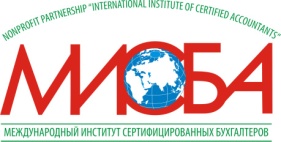 Ассоциация «Некоммерческое партнерство Международный институт сертифицированных бухгалтеров и аудиторов»отОсновной государственный регистрационный номерОсновной государственный регистрационный номерОсновной государственный регистрационный номерОсновной государственный регистрационный номерОсновной государственный регистрационный номерОсновной государственный регистрационный номерОсновной государственный регистрационный номерОсновной государственный регистрационный номерОсновной государственный регистрационный номерОсновной государственный регистрационный номерОсновной государственный регистрационный номерОсновной государственный регистрационный номерОсновной государственный регистрационный номерДата выдачииндексиндексРеспублика, край, областьРеспублика, край, областьгородгородРайон, поселокРайон, поселокулицадомкорпусофисиндексиндексРеспублика, край, областьРеспублика, край, областьгородгородРайон, поселокРайон, поселокулицадомкорпусофисиндексиндексРеспублика, край, областьРеспублика, край, областьгородгородРайон, поселокРайон, поселокулицадомкорпусофисФИО руководителя (полностью)фамилияимяотчествоФИО гл.бухгалтера (полностью)фамилияимяотчество№ п/пВид деятельностиНомерДата выдачителефонкодфакскодe-mail:e-mail:http:http:Руководитель организацииГлавный бухгалтерРегистрационный номер